ПЕРИОДИЧЕСКОЕ ПЕЧАТНОЕ ИЗДАНИЕБАЛАХТОНСКОГО СЕЛЬСКОГО СОВЕТА ДЕПУТАТОВ и АДМИНИСТРАЦИИ БАЛАХТОНСКОГО СЕЛЬСОВЕТА КОЗУЛЬСКОГО РАЙОНА                     БАЛАХТОНСКИЕ                В Е С Т И__________________________________________________________________________________                 20  ФЕВРАЛЯ   2021  ГОДА     №  02/196   СУББОТА__________________________________________________________________________________23 ФЕВРАЛЯ – ДЕНЬ ЗАЩИТНИКА ОТЕЧЕСТВА!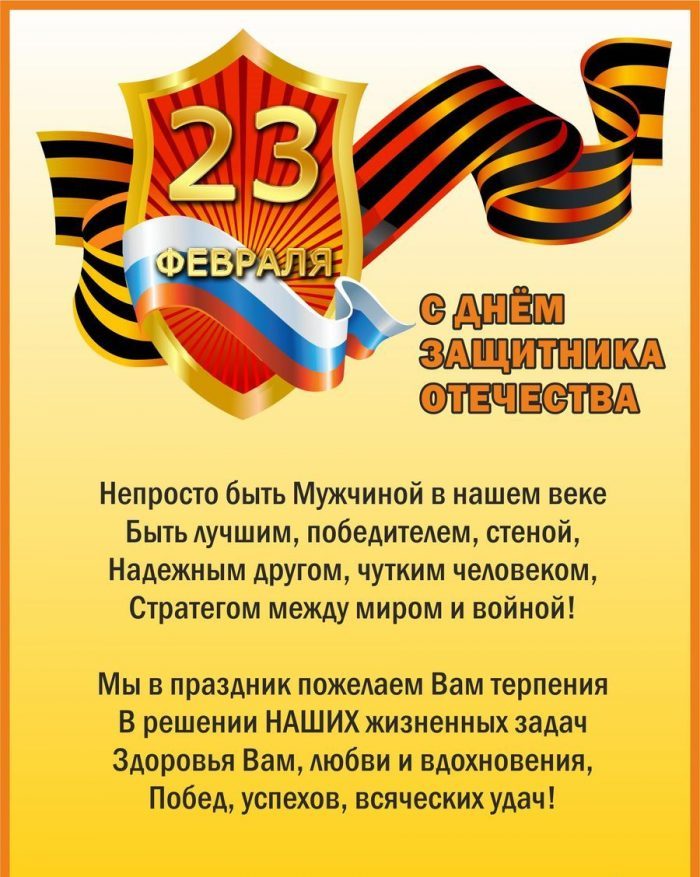 ____________________________________________________________Страница  2 № 02/196 «Балахтонские вести»  20 февраля 2021 года__________________________________________________________________________________ИСТОРИЯ ПРАЗДНИКА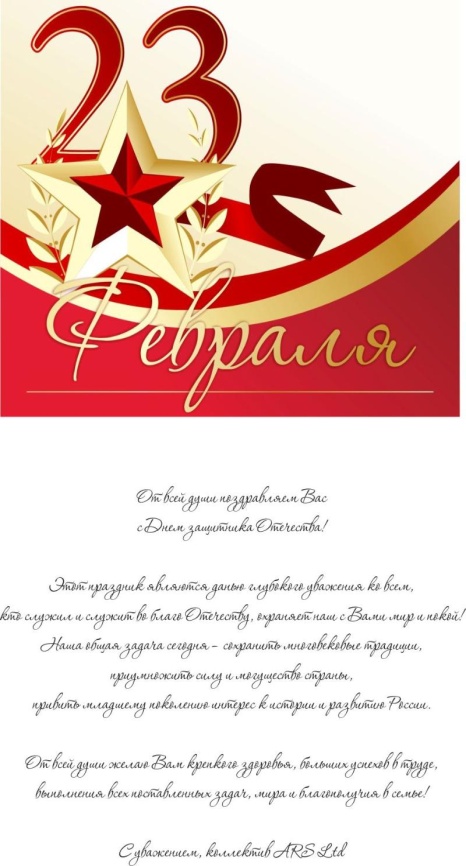 	В начале 1918 года, воспользовавшись сложным положением, в котором находилась страна, германские войска начали наступление на Советскую Россию. Возникла реальная угроза российской столице – Петрограду. В это трудное время и была создана новая армия – Красная Армия. Она дала отпор агрессору. Началом широкого формирования отрядов и частей Красной Армии явилось 23 февраля 1918 года.	С тех пор в СССР эта дата традиционно отмечалась как «День Красной Армии».	С 1946 года праздник стал называться Днём Советской Армии.	С 1949 года праздник именуется - Днём Советской Армии и Военно-Морского флота.	С 10 февраля 1995 года Государственная Дума утвердила этот праздник как День защитника Отечества. С 2002 года 23 февраля выходной день.	23 февраля – праздник наших воинов, праздник армии и флота, праздник всего нашего народа. Каждый мужчина, будь он морским офицером или программистом, механизатором или милиционером, учёным или фермером – Защитник. 	23 февраля – день Защитника своего Отечества, своей семьи. 	23 февраля – День настоящего мужчины!Сегодня мы поздравляем всех, кто защищал нашу Родину, кто в эти дни стоит на стаже нашей мирной жизни.Поздравляем будущих защитников нашей Родины – сегодняшних обычных мальчишек.Им многому предстоит научиться, чтобы вырасти по-настоящему смелыми, умными, ловкими и сильными.С самого раннего возраста необходимо воспитывать у ребёнкалюбовь к Родине, желание защищать её.Необходимо позаботиться о том, чтобы дети гордились делами своих отцов и дедов.Этот праздник отмечает вся страна.В этот день мы искренне и сердечно поздравляем всех мужчин  и желаем им крепкого здоровья, стойкости духа, успехов во всех начинаниях,с достоинством и лёгкостью преодолевать все жизненные преграды.Пусть Ваша жизнь будет светлой и долгой, а в доме всегда царят тепло, достаток и уют.Будьте любимы и счастливы!В.А. Мецгер – Глава Балахтонского сельсоветаЕ.А. Гардт – председатель сельского Совета депутатов ____________________________________________________________Страница  3 № 02/196 «Балахтонские вести»  20 февраля 2021 года__________________________________________________________________________________МЧС ИНФОРМИРУЕТБУДЬТЕ БДИТЕЛЬНЫ, ОСТЕРЕГАЙТЕСЬ МОШЕННИКОВ!
На территории Козульского района вновь зарегистрированы случаи мошенничества. Представляясь сотрудниками МЧС, злоумышленники, рассчитывая на доверие граждан, приходят к ним домой и предлагают проверить состояние печного отопления и электропроводки на предмет их исправности, а также настаивают установить в квартирах автономные дымовые пожарные извещатели.Напоминаем и предупреждаем жителей Козульского района, что сотрудники государственного пожарного надзора не занимаются установкой пожарной сигнализации, проверкой газового оборудования, очисткой дымоходов, ремонтом печного отопления, не оказывают иные платные услуги населению и организациям. Если вам предлагают выполнить какие-либо платные работы, связанные с обеспечением пожарной безопасности вашего жилища, и представляются сотрудниками пожарного надзора, значит, в отношении вас хотят произвести мошеннические действия!Для того чтобы отличить сотрудника МЧС от мошенника, необходимо попросить предъявить служебное удостоверение, при его наличии - ознакомиться с имеющимися в нем данными:  должны быть указаны ФИО сотрудника, наименование занимаемой  им должности, личный номер, после чего позвонить в управление кадров Главного управления и уточнить, работает ли данный сотрудник в ведомстве. Все государственные инспекторы по пожарному надзору, осуществляющие профилактические рейды, одеты в форменное обмундирование МЧС России, имеют при себе нагрудный жетон «Государственный пожарный надзор» и служебное удостоверение.Обо всех фактах мошенничества и вымогательства под предлогом проверок на предмет пожарной безопасности и установки дымовых пожарных извещателей необходимо незамедлительно сообщать в органы полиции!ОГНЕТУШИТЕЛЬ для ДОМАЭкстремальные ситуации возможны не только в условиях производственных предприятий, но и дома. Замыкание в проводке, не затушенный окурок, оставленные без присмотра электроприборы, подключенные к сети – все может стать причиной пожара. Ошибочно предположение, что приобретение и хранение средств пожаротушения дома – это напрасные и бесполезные траты, ведь ничего до этого момента не произошло. Стихия огня непредсказуема и может настигнуть в любой момент, а подготовленность в этом вопросе поможет сохранить жизнь и имущество.____________________________________________________________Страница  4 № 02/196 «Балахтонские вести»  20 февраля 2021 года__________________________________________________________________________________Приобретая домашний огнетушитель, не следует забывать и о соблюдении норм пожарной безопасности.По разновидностям огнегасящего содержимого выделяют порошковый, углекислотный, пенный, водный и хладоновый огнетушители. Чтобы определить, какой огнетушитель лучше для дома, следует разобраться в особенностях каждого из них и учесть степень пожароопасности помещения.Огнетушитель углекислотный – один из самых популярных огнетушителей, которые покупают для квартиры.В углекислотном варианте в качестве заряда выступает сжиженная углекислота, способная резко изменять свое агрегатное состояние при воздействии на нее избыточным давлением. При прохождении через сифонную трубку углекислота переходит в твердое агрегатное состояние (внешне становится похожа на снег), охлаждая баллон и его составляющие до -72 градусов.                          Попадая на очаг горения, углекислота вновь изменяет свое состояние, превращаясь в газ и испаряясь. Благодаря таким химическим свойствам углекислого газа очаг пожара резко охлаждается и покрывается своеобразной снежной подушкой, под которой наступает состояние кислородного голодания, а пламя при этом гаснет.Тушение занимает около 20-25 секунд. Наиболее часто используется для ликвидации воспламенения оргтехники, кухонных электроприборов, которые находятся под напряжением. Также углекислотный огнетушитель помогает сохранить от последствий пожара эксклюзивные предметы интерьера – дорогие картины, старинную мебель. Из недостатков стоит отметить токсичность углекислого газа на дыхательные пути человека при пожаротушении, а также опасность обморожения конечностей при отсутствии средств защиты рук при прикосновении к баллону или раструбу.Огнетушитель на кухне – это правильно, тем более если готовка происходит на газу.Лучший огнетушитель для дома – порошковый. Благодаря уникальному составу – смеси негорючих солей фосфора и аммония – борется с воспламенением любого класса и любых материалов, включая и электроустановки. При помощи создания избыточного давления внутри баллона порошок вытесняется через сифонную трубку с большой скоростью и полностью накрывает пылающую поверхность, не оставляя возможности кислороду проникнуть извне. Для приведения в действие достаточно удалить защитную пломбу и чеку, чему удобно обучить всех домочадцев. Здесь не требуются средства защиты рук, нет необходимости отключать горящие электроприборы из сети, рискуя получить электротравму. Единственный минус – необходимость проведения уборки после тушения, так как мелкодисперсная смесь с высокой скоростью разлетается по всему помещению. Чтобы порошок не слеживался, рекомендуется периодически встряхивать баллон и контролировать____________________________________________________________Страница  5 № 02/196 «Балахтонские вести»  20 февраля 2021 года__________________________________________________________________________________уровень давления газа с помощью установленного на нем манометра.Также для дома огнетушитель можно подобрать и воздушно-пенный. Заряд в нем – это раствор пенообразователя в воде, содержащийся под высоким давлением воздуха. Подходит для тушения горящих масел, красок, смазочных материалов, материалов, содержащих древесину. Учитывая высокую токопроводимость воды, ликвидация горения электроприборов с помощью такого устройства смертельно опасна для человека. Несмотря на это эффективность тушения конкурирует с иными моделями огнетушителей. Большим минусом является коррозионная активность пенообразователя, который способен за несколько секунд привести металлический предмет в негодность. Не стоит забывать и о том, что пенный состав является рабочим только в температурном диапазоне +5…+50 градусов Цельсия.Вопрос о том, какой огнетушитель выбрать для дома, решаем и при помощи хладонового огнетушителя. В качестве активного вещества в баллон закачивают гексафторпропан (или в народе «хладон»). Попадая в очаг воспламенения, хладон вытесняет кислород, замещая его фтором, который не поддерживает процесс горения. Главное достоинство данной модели – отсутствие разрушающего эффекта для поврежденного пламенем объекта.По этой причине хладоновые огнетушители за доли секунды способны спасти от пожара важную документацию, старые фотографии и картины, ценные бумаги и деньги.Водные модели средств пожаротушения эффективны в борьбе с огнем благодаря раствору воды со специальными присадками. При распылении воды объект горения охлаждается, что исключает повторение загорания. Такой огнетушитель применяется для тушения и жидких, и твердых материалов.  А вот токоведущие элементы оборудования могут выйти из строя при попадании на них огнетушащего раствора. Вещества, выделяющиеся в результате пиролиза (разложения) огнегасящего состава, нетоксичны для человека, животных и окружающей среды.Принимая во внимание все достоинства и недостатки первичных средств пожаротушения, перед тем, как определиться, какой огнетушитель купить для дома, важно учесть габариты защищаемого помещения. Приобретение огнетушителей для дома не является 100% гарантией успешного тушения пламени, поэтому в аварийной ситуации рекомендуется не пренебрегать помощью профессиональной пожарной охраны, которую необходимо вызвать заранее, на начальной стадии возгорания.ГРАЖДАНЕ!!!При возникновении пожара немедленно вызывайте пожарную охрану!!!Тел. 01, 2-11-01, с сотовых телефонов 101,112, 01*____________________________________________________________Страница  6 № 02/196 «Балахтонские вести»  20 февраля 2021 года__________________________________________________________________________________СПОРТИВНАЯ СТРАНИЧКА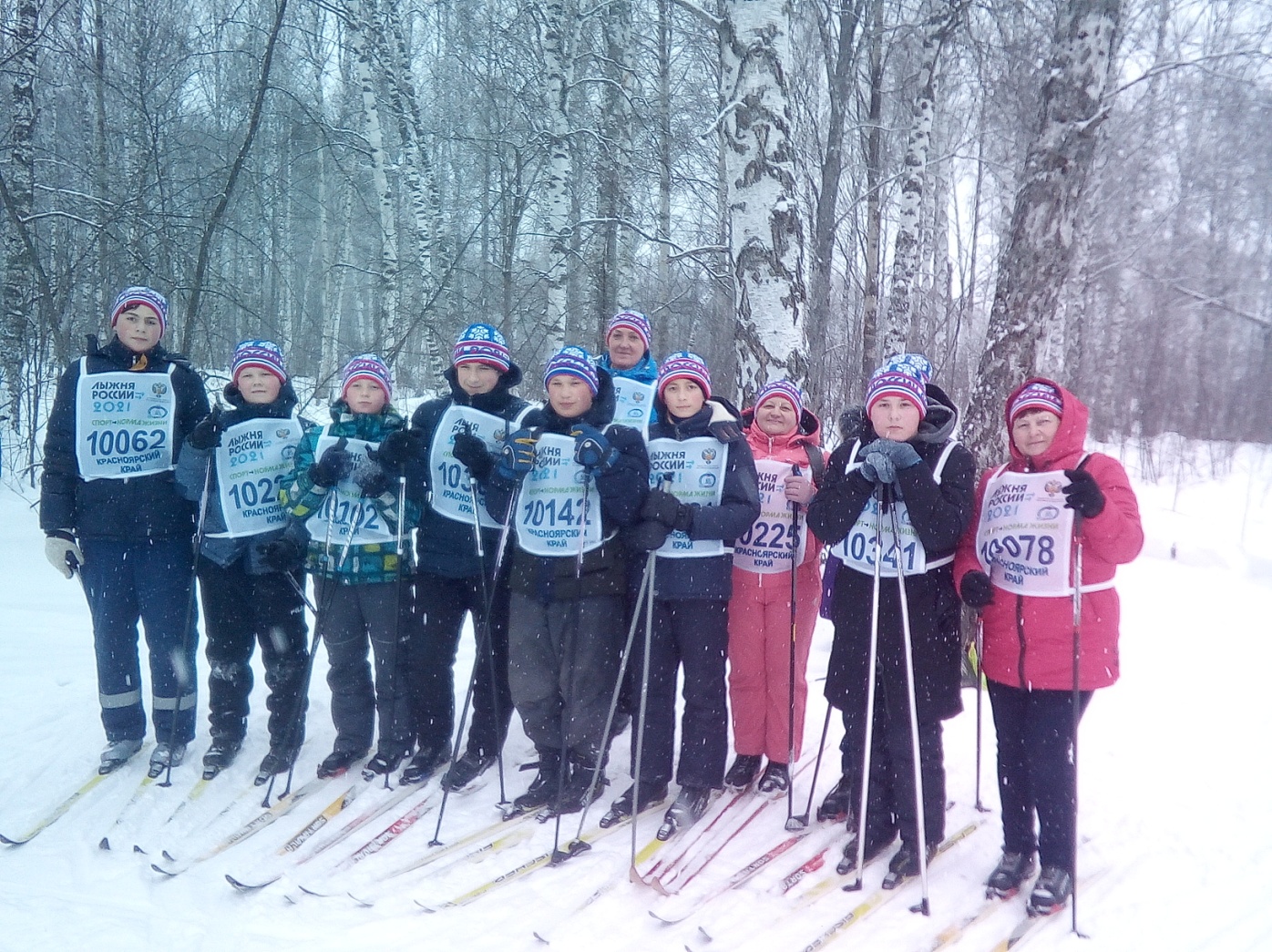 	По информации инструктора по физической подготовке Виктора Алексеевича Филатова на территории нашего сельсовета возобновлена работа по физической культуре. 	14 февраля в рамках Всероссийской акции  «Лыжня России» проведены лыжные соревнования, в которых приняло участие 12 человек. Среди взрослых участников соревнований было решено итоги не подводить. 	Среди учащихся:		1-ое место занял Витя Харитонов, 		2-ое место – Никита Ловцевич, 		3-ье место – Матвей Хмара.Особо Виктор Алексеевич отметил успехи Сони Тихомировой, которая в первый раз принимала участие в лыжных соревнованиях, но шла очень уверенно и на дистанции опередила даже некоторых мальчишек.	В начале февраля прошли соревнования на кубок села по хоккею. В соревнованиях приняли участие 2 команды «Белые медведи» и «Снежные барсы».	Состав команды «Белые медведи»:		Нарзиев Рустам, Болотских Андрей, Евсиевич Марина, 		Горбунов Данил, Харитонов Витя;	Состав команды «Снежные барсы»:		Ловцевич Никита, Макаров Дима, Хмара Матвей, 		Морозов Саша, Рутко Никита, Таран Артём.	Проведено две игры. Итог соревнований 1:1. Всё решит третья игра. Будем ждать результатов…	По предварительной договорённости 22 февраля на спортивной площадке с. Балахтон  пройдут соревнования по хоккею с командами из п. Козулька и п. Новочернореченский.Приглашаем на соревнования болельщиков!                                               Е.А. Гардт – председатель Балахтонского сельского Совета депутатов____________________________________________________________Страница  7 № 02/196 «Балахтонские вести»  20 февраля 2021 года__________________________________________________________________________________УЧАСТИЕ В ГРАНТОВЫХ ПРОГРАММАХУважаемые жители сельсовета!	Администрация нашего сельсовета ежегодно принимает участие в краевых конкурсах на присуждение гранта Губернатора Красноярского края. В этом году заявки направлены для участия в двух конкурсах:- конкурс в номинации  «Инициатива жителей – эффективность в работе» - проект «Выполнение работ по устройству водоисточника в д. Мальфино Балахтонского сельсовета». Проект представляет собой устройство водоисточника в д. Мальфино Балахтонского сельсовета. Цели и задачи проекта: бесперебойное снабжение жителей населённого пункта качественной водой для питьевых и хозяйственных нужд в достаточном количестве. Сумма проекта составляет 252 500,00 (двести пятьдесят две тысячи пятьсот) рублей 00 коп.- конкурс в номинации «Жители за чистоту и благоустройство» - проект «Улучшение санитарно-эпидемиологической обстановки   улицы Комарова». 	Проект представляет собой устройство асфальтового покрытия улицы Комарова в селе Балахтон. Цели и задачи проекта: развитие инфраструктуры  села, решение проблемы благоустройства улицы Комарова, улучшение уровня санитарно-эпидемиологической обстановки жителей данной улицы. Сумма проекта составляет 1 008 000,00 (один миллион восемь тысяч) рублей 00 коп.Надеемся на то, что наши ожидания оправдаются и в ближайшее время у нас появиться возможность привлечь инвестиции в местный бюджет, которые позволят улучшить уровень санитарно-эпидемиологической обстановки жителей сельсовета,  обезопасить жизнь наших жителей.                             Н.Н. Кионова – заместитель главы администрации сельсовета____________________________________________________________Страница  8 № 02/196 «Балахтонские вести»  20 февраля 2021 года__________________________________________________________________________________ПОЗДРАВЛЯЕМ7 ФЕВРАЛЯ ВОСЬМИДЕСЯТИЛЕТНИЙ ЮБИЛЕЙ ОТМЕТИЛ НИКОЛАЙ УСТИНОВИЧ ТИМОЩУК12 ФЕВРАЛЯ ВОСЬМИДЕСЯТИЛЕТНИЙ ЮБИЛЕЙ ОТМЕТИЛА ВАЛЕНТИНА ГРИГОРЬЕВНА ФОРНАЛЬС ЮБИЛЕЕМ мы Вас поздравляем
И от сердца хотим пожелать,
Чтобы не было в жизни печали.
Только радость, успех, красота.
Чтоб родные всегда были рядом,
Окружали заботой своей.
От души мы здоровья желаем,
Не болеть, и прожить ещё много лет!
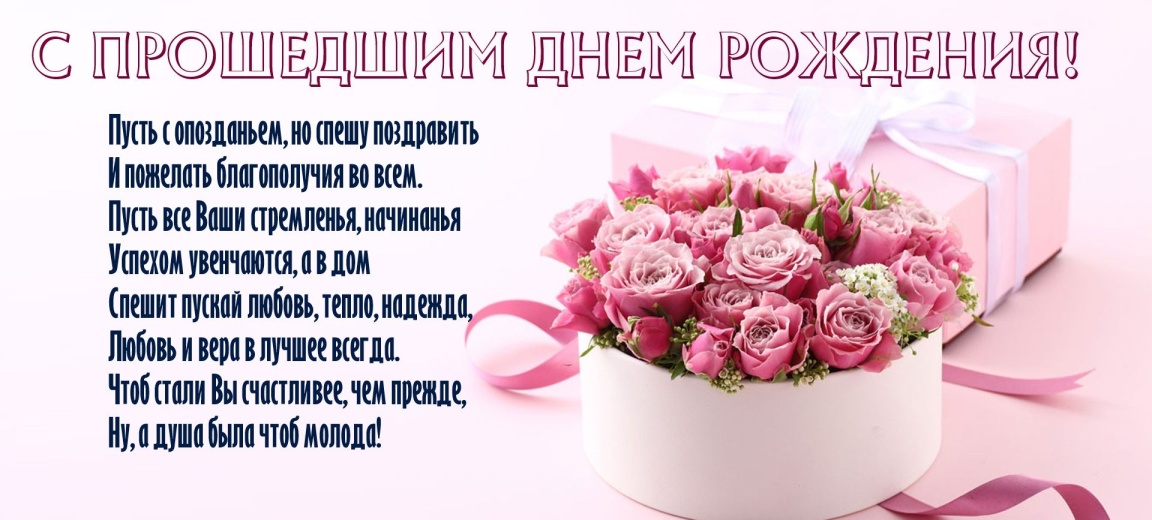 В ФЕВРАЛЕ МЕСЯЦЕ СЕМИДЕСЯТИПЯТИЛЕТНИЙ ЮБИЛЕЙ ОТМЕТИЛИ ВАЛЕНТИНА ЕВГЕНЬЕВНА ШТОРК,ТАМАРА ФЁДОРОВНА ШКОР,ВЛАДИМИР ФИЛИППОВИЧ РЕВИНСКИЙ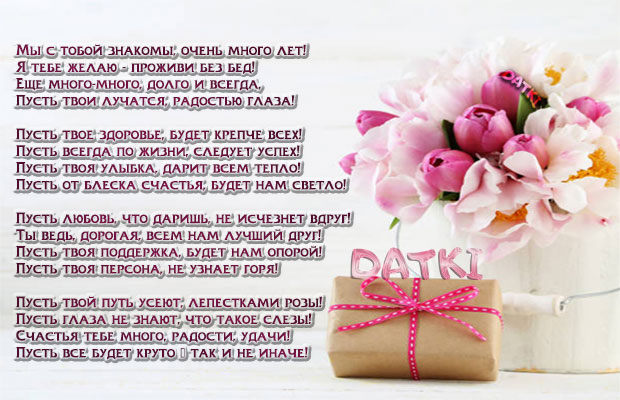 Пусть все оттенки радости
Подарит День Рождения
И будет долго праздничным,
Прекрасным настроение!
Пусть все мечты исполнятся!
Пусть радость не кончается
И в жизни яркой, солнечной
Желания сбываются!

ДОРОГИЕ НАШИ ЮБИЛЯРЫ! 
Примите наши поздравленья, частицу нашего тепла.
Желаем крепкого здоровья, уюта, счастья и добра!

В.А. Мецгер – Глава Балахтонского сельсоветаЕ.А. Гардт – председатель сельского Совета депутатов ____________________________________________________________Страница  9 № 02/196 «Балахтонские вести»  20 февраля 2021 года__________________________________________________________________________________ВОПРОС – ОТВЕТЖители села обращаются с вопросом, почему закрыли аптечный пункт в с. Балахтон и где теперь приобретать лекарственные средства?	По вопросу закрытия аптеки депутаты Балахтонского сельсовета обращались в администрацию Козульского района к заместителю главы района по социальным вопросам и общественно-политической работе В.Н. Щекочихину и непосредственно к главному врачу районной больницы М.В. Черных. 	Нам была предоставлена информация о том, что аптечный пункт в селе Балахтон будет открыт непосредственно в Балахтонской врачебной амбулатории, кабинет уже подготовлен. В данное время решается вопрос лицензирования. 	В связи с повторными неоднократными обращениями жителей нашего села по данному вопросу к главе сельсовета и к депутатам сельсовета, депутаты Балахтонского сельсовета повторно, в письменном виде, обратились непосредственно к главному врачу районной больницы М.В. Черных:«Уважаемая Майя Валентиновна!	Балахтонский сельский Совет депутатов от имени жителей села Балахтон обращается к Вам с просьбой дать разъяснения по поводу открытия аптечного пункта в Балахтонской врачебной амбулатории. 		Пожалуйста, поясните, ведутся ли какие-либо действия в этом направлении,  и когда жителям села можно будет приобретать лекарственные средства на месте.	Жители нашего села в основном люди пенсионного возраста и у большинства из них нет возможности выезжать за лекарствами в районный центр. Пожалуйста, помогите нам в решении данного вопроса.С уважением, председатель сельского Совета депутатов        Е.А. Гардт»                        Ответ на наше обращениепредоставила главный врач Козульской районной больницы Майя Валентиновна Черных:____________________________________________________________Страница  10 № 02/196 «Балахтонские вести»  20 февраля 2021 года__________________________________________________________________________________«О лицензировании фармацевтической деятельности в Балахтонской врачебной амбулаторииУважаемая Елена Арнольдовна!	КГБУЗ «Козульская РБ» в ответ на Ваш запрос № 32 от 21.01.2021 сообщаем, что в целях получения лицензии для осуществления фармацевтической деятельности в Балахтонской врачебной амбулатории 19.01.2021г. направлено заявление о предоставлении лицензии в Министерство здравоохранения Красноярского края.	Срок предоставления услуги: до 45 рабочих дней.	Предполагаемая дата получения лицензии конец 1 квартала 2021 года.Главный врач                                                                                 М.В. Черных»ОФИЦИАЛЬНОАДМИНИСТРАЦИЯ БАЛАХТОНСКОГО СЕЛЬСОВЕТАКОЗУЛЬСКОГО РАЙОНА КРАСНОЯРСКОГО КРАЯПОСТАНОВЛЕНИЕ 28.01.2021                                                                      с. Балахтон                                                                               № 04	Об утверждении Положения «О комиссии по соблюдению требований к служебному поведению муниципальных служащих и урегулированию конфликта интересов в администрации Балахтонского сельсовета	В соответствии с пунктом 4 статьи 14.1 Федерального закона от 02.03.2007 № 25 – ФЗ «О муниципальной службе в Российской Федерации», Федеральным законом от 03.12.2012 № 230-ФЗ «О контроле за соответствием расходов лиц, замещающих государственные должности, и иных лиц их доходам», на основании заключения по результатам юридической экспертизы муниципального нормативного правового акта полученного с Управления Губернатора Красноярского края по организации взаимодействия с органами местного самоуправления от 23.12.2020 г., руководствуясь Уставом Балахтонского сельсовета, ПОСТАНОВЛЯЮ:1. Утвердить Положение о комиссии по соблюдению требований к служебному поведению муниципальных служащих и урегулированию конфликтов интересов в администрации Балахтонского сельсовета.2. Считать утратившим силу постановление администрации от 05.11.2020 № а53 «Об утверждении Положения «О комиссии по соблюдению требований к служебному поведению муниципальных служащих и урегулированию конфликтов интересов в администрации Балахтонского сельсовета»».3. Контроль за исполнением постановления оставляю за собой.4. Настоящее постановление вступает в силу в день, следующий за днем его официального опубликования.Глава Балахтонского сельсовета                                                                                                                              В.А. Мецгер____________________________________________________________Страница  11 № 02/196 «Балахтонские вести»  20 февраля 2021 года__________________________________________________________________________________АДМИНИСТРАЦИЯ БАЛАХТОНСКОГО СЕЛЬСОВЕТАКОЗУЛЬСКОГО РАЙОНА КРАСНОЯРСКОГО КРАЯПОСТАНОВЛЕНИЕ 28.01.2021                                                                      с. Балахтон                                                                               № 05	Об утверждении «Порядка применения взысканий за несоблюдение муниципальными служащими ограничений и запретов, требований о предотвращении или об урегулировании конфликта интересов и неисполнение обязанностей, установленных в целях противодействия коррупции в администрации Балахтонского сельсовета»В соответствии с Федеральным законом от 02.03.2007 № 25 – ФЗ «О муниципальной службе в Российской Федерации», Федеральным законом от 03.12.2012 № 230-ФЗ «О контроле за соответствием расходов лиц, замещающих государственные должности, и иных лиц их доходам», на основании заключения по результатам юридической экспертизы муниципального нормативного правового акта полученного с Управления Губернатора Красноярского края по организации взаимодействия с органами местного самоуправления от 23.12.2020 г., руководствуясь Уставом Балахтонского сельсовета, ПОСТАНОВЛЯЮ: 1. Утвердить Порядок применения взысканий за несоблюдение муниципальным служащим ограничений и запретов, требований о предотвращении или об урегулировании конфликта интересов и неисполнение обязанностей, установленных в целях противодействия коррупции в администрации Балахтонского сельсовета.2. Считать утратившим силу постановление от 05.11.2020 №54 «Об утверждении «Порядка применения взысканий за несоблюдение муниципальным служащим ограничений и запретов, требований о предотвращении или об урегулировании конфликта интересов и неисполнение обязанностей, установленных в целях противодействия коррупции в администрации Балахтонского сельсовета»».3. Контроль за исполнением постановления оставляю за собой.4. Настоящее постановление вступает в силу в день, следующий за днем его официального опубликования.Глава Балахтонского сельсовета                                                                                                                              В.А. Мецгер__________________________Балахтонские вести 	Учредитель: Балахтонский сельский Совет депутатов Козульского района 	Наш адрес: с. Балахтон ул. Советская 82В	Газета выходит один раз в два месяца 	Тираж  50  экземпляров	Ответственный за выпуск  и редактор Елена Арнольдовна ГардтС электронной версией газеты можно ознакомиться на сайте администрации сельсовета https://balahton.ru/